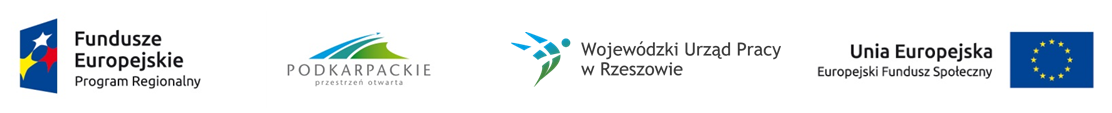 Ogłoszenie o rekrutacjina udział w stażach uczniowskich  dla uczniów i uczennic Technikum nr 6w Zespole Szkół Drogowo-Geodezyjnych i Licealnych im. Augusta Witkowskiego w Jarosławiu 
w ramach realizacji projektu pn. „Bliżej rynku pracy – kompleksowy program edukacji zawodowej  w Powiecie Jarosławskim”W związku z realizacją projektu pn. „Bliżej rynku pracy – kompleksowy program edukacji zawodowej  w Powiecie Jarosławskim” współfinansowanego ze środków Europejskiego Funduszu Społecznego ogłaszamy nabór chętnych uczestników/uczestniczek na staże , które będą się odbywały w miesiącu lipcu i sierpniu 2017r. (4 tygodnie) i obejmą 150 godzin. Każdy stażysta po zakończeniu stażu
i  przedłożeniu wypełnionego dzienniczka otrzyma stypendium w wysokości 997,40 zł.Uczestnicy/uczestniczki chętni/chętne do udziału w stażu proszeni/proszone  są o wypełnienie formularza zgłoszeniowego wraz z wymaganymi załącznikami i osobiste złożenie ich w  biurze projektu  - księgowość (na parterze szkoły). W przypadku osoby niepełnoletniej wymagany jest podpis rodzica lub opiekuna prawnego.Regulamin rekrutacji oraz wszystkie wymagane dokumenty dostępne są w biurze projektu
i ( do pobrania) na stronie internetowej szkoły www.tdgjar.edu.plRekrutacja odbędzie się w terminie od 15.03. 2017r. do 19.05.2017r.Ogłoszenie wyników rekrutacji w dniu 31.05.2017 r. Chętnych serdecznie zapraszamy do udziału!